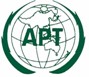 APT Wireless Group Work PlanUpdated atThe 27th Meeting of APT Wireless Group22 - 30 March 2021Contents1.	AWG STRUCTURE:AWG consists of Plenary and three Working Groups (WGs). Sub-Working Groups (Sub-WG) and Task Groups (TGs) are formed under the WGs. Following AWG structure was approved at  AWG-19 held from 2 to 5 February 2016 in Chiang Mai, Thailand and updated at AWG-27 held from 22 to 30 March 2021 in Virtual/Online Meeting.  2. TERMS OF REFERENCE OF THE AWG WORKING GROUPS3.	TERMS OF REFERENCE OF THE SUB WORKING GROUPS AND TASK GROUPSSub Working Groups of Working Group on Spectrum AspectsSub Working Group and Task Groups of Working Group on Technology AspectsTask Groups of WG Service and Applications4. LIST OF OFFICE BEARERS5. MICRO WORK PLAN5.1	Working Group on Spectrum AspectsSub-Working Group on Spectrum Arrangements and Harmonization5.1.1.1 Studies on frequency arrangement(s) in the band 1 427 – 1 518 MHz5.1.1.2 Frequency ranges on non-beam WPT for Electric Vehicles (WPT-EV)5.1.1.3	Revision of APT/AWG/REP-79 APT Report on frequency arrangements for IMT in the band 470 –698 MHz5.1.1.4	APT Recommendation on use of 300 – 400 kHz, 1610 – 1950 kHz and 1950 – 2150 kHz Frequency Ranges for Mobile and Portable Non-Beam WPT devices5.1.1.5	APT Report(s) on Ka-band and satellite systems for use in the Asia Pacific region and considerations for development of national frequency plansANNEX 1Framework for new APT Report “KA-BAND BAND SATELLITE SYSTEMS FOR USE IN THE ASIA PACIFIC REGION AND CONSIDERATIONS FOR DEVELOPMENT OF NATIONAL FREQUENCY PLANS”1.	Introduction[to include mention of APT Report 70 for context]2.	Ka-band satellite system[Descriptive information on Ka-band satellite systems in operation and proposed, including the services and applications provided and frequency bands covered, and technical and operational characteristics]3.	Sharing issues[to refer to existing and relevant ITU studies where available related to sharing with terrestrial services and to describe the scope for sharing in general terms.  It is not anticipated that new sharing studies will be needed.]4.	Options for national frequency plans[to provide some guidance for APT administrations for development of national frequency plans for Ka-band]Sub-Working Group on Sharing Studies5.1.2.1 Sharing and compatibility studies for selected frequency bands below 6 GHz	5.1.2.2	Report on mitigation measures to improve coexistence of 4G-LTE and 5G-NR around 3300 MHz and 3600 MHz and other systems operating in adjacent and in-band spectrum.5.1.2.3	Study on technical and operational measures for coexistence between terrestrial and satellite IMT systems deployed in 1 980-2 010 MHz/2 170-2 200 MHz in the Asia-Pacific regionSub-Working Group on Spectrum Monitoring5.1.3.1	APT Report on spectrum monitoring technologies and measures on civilian use of very small unmanned aircraft system5.1.3.2	Working document towards draft new APT Report on technical guideline for spectrum monitoring during major events in Asia Pacific region5.2	Working Group on Technology Aspects5.2.1	Sub-Working Group on IMT5.2.1.1	Current status and future plan of implementation and deployment of IMT-2020 (5G) in Asia-Pacific region5.2.1.2	Studies on implementation aspects of IMT-2020 in the frequency bands below 6 GHz in Asia-Pacific region5.2.1.3	Studies on 5G implementation in frequency bands above 24.25 GHz5.2.1.4	Studies on OTA testing methodology5.2.2 	Task Group on Fixed Wireless Systems and Ground-Based Radar Systems5.2.2.1 Models for FWS link performance degradation due to wind5.2.2.2	Point-to-point radiocommunication systems operating in the frequency band 252-296 GHz5.2.2.3 Walk-through scanning systems operating in the frequency band 275-1000 GHz5.2.3 	Task Group on Intelligent Transportation Systems5.2.3.1 Cellular based V2X for ITS applications in APT countries5.2.3.2 Millimeter wave ITS applications in APT countries5.2.3.3 Vehicle Mounted Earth Stations (VMES) in Ku-Band GSO FSS Networks5.2.4  Task Group on Wireless Power Transmission 5.2.4.1 Radio Frequency Beam WPT5.2.4.2 Frequency ranges for non-beam Wireless Power Transmission for Electric Vehicles (WPT-EV)5.2.4.3	Study of 300 – 400 kHz, 1610 – 1950 kHz and 1950 – 2150 kHz frequency ranges for mobile and portable non-beam WPT devices5.2.4.4 Survey for WPT for moving machines5.2.5	Task Group on High Altitude Platform Station5.2.5.1	Current Status and Future Plan on Regulations and Usage of HAPS in the Fixed Service in APT Countries5.3 	Working Group on Service and Applications5.3.1	Task Group on Modern Satellite Applications5.3.1.1 Developments in industrial IoT applications using satellite technologies5.3.1.2	APT Report(s) on Ka-band and satellite systems for use in the Asia Pacific region and considerations for development of national frequency plansANNEX 1Framework for new APT Report “KA-BAND BAND SATELLITE SYSTEMS FOR USE IN THE ASIA PACIFIC REGION AND CONSIDERATIONS FOR DEVELOPMENT OF NATIONAL FREQUENCY PLANS”1.	Introduction[to include mention of APT Report 70 for context]2.	Ka-band satellite system[Descriptive information on Ka-band satellite systems in operation and proposed, including the services and applications provided and frequency bands covered, and technical and operational characteristics]3.	Sharing issues[to refer to existing and relevant ITU studies where available related to sharing with terrestrial services and to describe the scope for sharing in general terms.  It is not anticipated that new sharing studies will be needed.]4.	Options for national frequency plans[to provide some guidance for APT administrations for development of national frequency plans for Ka-band]5.3.2	Task Group on Aeronautical and Maritime5.3.2.1 The use of cellular networks for unmanned aircraft system operations5.3.3	Task Group on Public Protection and Disaster Relief5.3.3.1	APT Report on emerging critical applications of IMT for industrial, societal and enterprise users5.3.3.2	Working document for a draft APT Survey Report on alerting means over IMT networks to the public in APT Member countries5.3.4	Task Group on Railway Radiocommunication5.3.4.1	Operational scenarios and relevant national regulatory experiences upon systems of train positioning application of RSTT in APT countries6. SUMMARY OF WORK PLAN STATUSSlTopicPage1AWG Structure32Terms of Reference of the AWG Working Groups43Terms of Reference of the Sub-Working Groups and Task Groups54List of the Office Bearers95Micro Workplan116Summary of Work Plan Status48Working Group on Spectrum Aspects (wg Spec)Working Group on Technology Aspects (WG Tech)Working Group on Services and Applications (WG S&A)Sub Working Group on Spectrum Arrangement and Harmonization(Sub-WG SA&H)Sub Working Group on IMT(Sub-WG IMT)Task Group on Modern Satellite Applications(TG MSA)Sub Working Group on Spectrum Arrangement and Harmonization(Sub-WG SA&H)Task Group on High Altitude Platform Station(TG HAPS)Task Group on Aeronautical and Maritime(TG A&M)Sub Working Group on Sharing Studies(Sub-WG SS)Task Group on Fixed Wireless and Ground-Based Radar Systems (TG FWS/GBRS)Task Group on Public Protection and Disaster Relief(TG PPDR)Sub Working Group on Sharing Studies(Sub-WG SS)Task Group on Internet of Things (TG IoT)Task Group on Railway Radiocommunications(TG RR)Sub Working Group on Spectrum Monitoring(Sub-WG SM)Task Group on Intelligent Transportation Systems(TG ITS)Sub Working Group on Spectrum Monitoring(Sub-WG SM)Task Group on Wireless Power Transmission(TG WPT)WG SpecTo develop plans for harmonized spectrum usage for radiocommunication systems in the region; To develop optimum sharing methodologies, conduct coexistence and compatibility studies between radiocommunication services and systems to ensure compatibility; To study the impact of interference to radiocommunication services from other sources; To coordinate efforts to eliminate harmful interference between concerned countries, as appropriate.WG TechTo carry out studies and develop deliverables which facilitate development of new wireless technologies; To share information on emerging wireless technologies, including use cases of the technologies; To encourage industry research and development;To perform studies of technical and operational matters related to WRC issues, in order to assist APT Members’ to have a better understanding of the issues; To conduct technical consultation based upon the requests of APT Members to meet the needs of the developing countries, and reflect in the work and deliverables of the WG TECH;To identify the spectrum requirements for new radio technologies.WG S&ATo carry out studies and develop deliverables which facilitate the introduction of new wireless applications and radiocommunication services; To perform the study on implementation and deployment of radiocommunication services and applications;To perform studies related to WRC issues in the scope of WG S&A, in order to assist APT Members’ to have a better understanding of the issues; To study market and user requirements of wireless services and applications;To share information on emerging wireless applications;To develop and update recommendations and reports, other documentation, on wireless services and applications; andTo ensure that the requirements and needs of the developing countries are reflected in the work and deliverables of the WG S&A.To identify the spectrum requirements for wireless applications and servicesSub-WG SA&HTo review the availability of spectrum resulting required for the introduction of new system technologies or revised allocations and the potential new or alternative uses of the spectrum thus made available for new applications;  To develop recommended harmonized approaches for the introduction of new wireless technologies, services and application in such spectrum, including preferred frequency band and associated technical characteristics;To develop APT Recommendations/Reports on spectrum arrangement and/or harmonization; To review any draft texts on spectrum arrangement and/or harmonization, which may be included in APT Recommendations and/or Reports already developed in AWG.Sub-WG SSTo conduct sharing and compatibility studies between different systems and applications in the same and adjacent bands; To study characteristics and methodologies for modelling and simulation to support the above-mentioned sharing and compatibility studies;To study techniques and technical conditions for sharing and compatibility among these systems and applications;To develop related APT Reports and/or Recommendations and other documentation resulting from these studies; To review any draft texts on sharing and compatibility matters which may be included in APT Recommendations and/or Reports already developed in AWG.Sub-WG SMTo share information on spectrum monitoring and analysis methods with spectrum monitoring systems and to set up programs such as frequency occupancy measurement; To share members’ case studies on harmful interference and its elimination;To promote the introduction and implementation of new technologies and applications which could be used in spectrum monitoring activities in the Asia-Pacific region;To exchange views and develop the methods for cooperation on preventing interference between neighboring countries; To share information and good practices on the planning, operational, management and maintenance method of monitoring stations and other facilities and to develop related AWG documents;To facilitate the deployment of the APT Frequency Information System (AFIS). Sub-WG IMTTo review activities on the future development of IMT discussed inthe ITU-R Working Party 5D (WP 5D) and relevant organizations; To study technology related aspects of the on-going and future development and implementation of IMT in the Asia-Pacific region.TG FWS/GBRS-   To gather following information regarding fixed wireless and ground-based radar systems:  o	Frequency planning and usage;o	Licensing conditions; o	Usages and applications;o	Standardization activities;-   To study on following questions regarding fixed wireless and ground-based radar systems: o	Current status of frequency planning and usage, frequency assignment, band width, main usages and applications;o	Trends on technology development and R&D prospects on future usages and new applications;-   Based on the above studies, to develop Reports and/or Recommendations as appropriate.TG IoTTo study technical and operational characteristics of IoT and carry out studies on the working scenarios, wireless systems and applications for implementation and development of IoT in APT region;To share information on advanced technologies related to IoT with APT Members.To share information about IoT on current status of regulation and frequency use in Asia-Pacific region, relevant technical standards, technical evolving trends, and studies upon IoT in relevant international and regional organization;To study market and user requirements of IoT;To identify the implications of spectrum management for IoT;To develop related APT Recommendations/Reports or other documentation resulting from above activities;To enhance and timely update the published APT Recommendation/Reports on SRD, UWB and RFID.TG ITSTo share information on current status of regulation and frequency use of ITS radio system;To determine the spectrum needs (if any) of ITS radio communications;To invite and collect information relevant to possible regional harmonization of ITS radio-communications spectrum, taking into account the trends and studies towards spectrum harmonization, applications and standards developments;To share information on current status of introduction and development of ITS radio system;To study and discuss useful ITS applications and standardization in the Asia-Pacific region;To develop Recommendations and Reports on ITS Radiocommunications as required.TG WPT-  To gather following informationApplications Potential marketRelevant technical and operational characteristics for WPT     Standardization efforts in the worldTo study following questionsWhat category of spectrum usage could administrations consider? (e.g., ISM or others)What radio frequency bands are suitable for WPT?What steps are required to make sure radio services protected from the usage of WPT?What are impacts on human body from RF exposure of WPT?Based on the above studies, to develop the recommendation and/or report, as appropriate.TG HAPSTo study the operational scenarios and deployment of HAPS in APT region;To share information about HAPS on current status of frequency usage and national regulatory experiences in Asia-Pacific region, relevant technical standards, technical evolving trends, and studies upon HAPS in relevant international and regional organization;To study market and user requirements of HAPS;To develop related APT Recommendations/Reports and other documentation resulting from above activities.TG MSATo assist the requirements of the APT membership in putting into practice modern satellite applications in a national context.In this context, to develop reports on satellite applications in the Asia Pacific Region, such as satellite communication systems, satellite devices, key components, interfaces, interconnection and intercommunication, licensing, Ka-band applications and deployment, satellite broadband applications, new applications of mobile satellite, disaster relief applications etc., to serve the mutual interests inside the APT and outside,  for instance in the ITU-R Study Group 4, without overlapping with the activities of APG. To study and develop possible techniques that may be used to improve the compatibility between satellite and other services.TG A&MTo consider the following issues of the use of mobile phone as well as the use of other modern wireless technologies on-board the aircraft and vessels:    For the use of mobile phones on-board the aircraft and vessels:Licensing issues and possible ways to harmonize the approach to licensing by APT members such as mutual recognition while taking due account of national differences;Spectrum matters noting that currently a number of different frequency bands and different mobile technologies are in use in the Asia-Pacific region; andResearching technical requirements especially in regard to the capability of the equipment on-board the aircraft and vessels as well as the technical and operational conditions of each country being over-flown.     For other wireless technologies:Service and application issues including technical characteristics, preferred frequency bands and the use of these frequency bands. Associated regulatory and licensing issues, when considered appropriate. andTo study and review future wireless communication technologies on aeronautical and maritime TG RRTo study the operational scenarios and deployment of railway radiocommunication systems;To share information about railway radiocommunication systems on current status of spectrum usage and national regulatory experiences in Asia-Pacific region, relevant technical standards, technical evolving trends, and studies upon railway radiocommunication systems in relevant international and regional organizations;To study the system description, architecture, functionality and service requirements etc. of railway radiocommunication systems; To develop related APT Recommendations/Reports and other documentation resulting from above activities;To provide information on various potential services and applications, and success factors to deliver services and applications for railway radiocommunication systems.TG PPDRStudy the working scenarios and implementation strategies of PPDR Radiocommunications;Develop Reports and recommendations on PPDR technologies, user requirements, spectrum requirements and implementation strategies;Share information about PPDR radiocommunication on current status of spectrum usage and deployment scenarios in Asia-Pacific region, relevant technical standards, technical evolving trends with relevant international and regional organizations; Develop related APT Recommendations/Reports and other documentation resulting from above activities.AWGChairmanMr. Le Van TuanAuthority of Radio Frequency ManagementViet Nam (S. R. of)E-mail: lvtuan@vnta.gov.vn AWGVice-ChairmanDr. Dae Jun KimTTAKorea (R. of)E-mail : kdj@tta.or.kr  AWG Vice- ChairmanDr. Eng. Khoirul AnwarTelkom University IndonesiaEmail: anwarkhoirul@telkomuniversity.ac.id   ChairmanWG SpecMr. John LewisAdded Value ApplicationsNew ZealandEmail: john.lewis@bluewin.ch Chairman WG TechMr. Hu WangHuawei Technologies Co., Ltd. China (P. R. of)Email: wanghu.wanghu@huawei.com ChairmanWG S&AMr. Takahiko YamazakiMitsubishi Electric CorporationJapanEmail:Yamazaki.Takahiko@ak.MitsubishiElectric.co.jp  Sub-WGs of WG Spec Sub-WGs of WG Spec Sub-WGs of WG Spec Sub-WGs of WG SpecSub-WG SA&HMs. Lyu BoyaHuawei Technologies Co. Ltd.China (P. R. of)Email: lvboya@huawei.com Sub-WG Sharing Mr. Alex OrangeQualcomm International Inc.Hong KongE-mail : aorange@qti.qualcomm.com  Mr. Yiran JinSamsung ElectronicsKorea (R. of)Email: yiran.jin@samsung.com Sub-WG SMMr. Zheng GaozheState Radio Monitoring CenterChina (P. R. of)Email: zhenggaozhe@srrc.org.cnSub-WG Sharing Mr. Alex OrangeQualcomm International Inc.Hong KongE-mail : aorange@qti.qualcomm.com  Mr. Yiran JinSamsung ElectronicsKorea (R. of)Email: yiran.jin@samsung.com Sub-WG and TGs of WG TechSub-WG and TGs of WG TechSub-WG and TGs of WG TechSub-WG and TGs of WG TechSub-WG IMTMr. Yasuhiro KatoAssociation of Radio Industries and Businesses (ARIB)JapanEmail: y-kato@arib.or.jpTG HAPSDr. Lang BaozhenChina Academy of Information and Communications TechnologyChina (P. R. of)E-mail : langbaozhen@sina.cnTG FWSDr. Tetsuya KawanishiNICTJapanEmail: kawanishi@nict.go.jp TG IOTDr. Satoshi TsukamotoNational University Corporation, Toyohashi University of Technology, Japan Email: tsukamoto@comm.ee.tut.ac.jp Mohammad Mahdi Askari Communication Regulatory Authority, Islamic Republic of IranEmail : m.askari@cra.irTG ITSMr. Satoshi Oyama
Association of Radio Industries and Businesses (ARIB)
Japan
Email : s-oyama@arib.or.jpTG WPTDr. Chan Hyung ChungDirector, Association (RAPA)Korea (R. of)Email: backbum@rapa.or.krTGs of WG S&ATGs of WG S&ATGs of WG S&ATGs of WG S&ATG MSAMs. Masmurni Binti Abdul Rahman
Measat Satellite Systems Sdn BhdMalaysia
Email : masmurni@measat.comTG RRMr. Liu BinState Radio Monitoring Center China (P. R. of)Email: liubin@srrc.org.cnTG A&MDr. Xu Ying State Radio Monitoring CenterChina (P. R. of)E-mail: xuying@srrc.org.cn TG PPDRMr. Bharat BhatiaMotorola India Pvt. Ltd.India (R. of)E-mail : bharat.bhatia@motorola.comTitleStudies on frequency arrangement(s) in the band 1 427 – 1 518 MHzDocument TypeReportGroup/ChairWG-SPEC/Sub-WG 1/Ms LYU BoyaEditor(s)ScopeTo provide technical and regulatory considerations on development of the frequency arrangement(s) in the band 1 427 – 1 518 MHz and possible harmonized frequency arrangement(s) for IMT systems in the band for the Asia-Pacific regionPurposeTo provide administrations in the Asia-Pacific region wishing to implement IMT systems with relevant information on development of the frequency arrangement(s) in the band 1 427 – 1 518 MHz.To reflect the views of these administrations in the region into the on-going work in ITU-R WP 5D, as necessary.Related DocumentRecommendation ITU-R M.1036-5Resolution 223 (Rev.WRC-15) Resolution 750 (Rev.WRC-15)Resolution 761 (WRC-15)Related OrganizationITU-R3GPPTimelines2016AWG-20 Develop a workplan for the studiesDiscuss and develop a working document towards a draft new APT/AWG Report on frequency arrangement(s) in the band 1 427 – 1 518 MHz based on the contributions and meeting discussions.2017AWG-21Continue to develop the working document based on the contributions and meeting discussions.Review the study results in other AWG sub-Working groupsDevelop a questionnaireAWG-22Review responses to the questionnaireContinue to develop the working document based on the contributions and meeting discussions.2018AWG-23Review responses to the questionnaireContinue to develop the working document based on the contributions and meeting discussions.AWG-24Review responses to the questionnaireContinue to develop the working document based on the contributions and meeting discussions.2019AWG-25Update the working document towards a draft new APT/AWG Report on studies on frequency arrangements for IMT in the band 1427-1518 MHzReview the study results from other AWG sub-working groups2020AWG-26Update the working document towards a draft new APT/AWG Report on studies on frequency arrangements for IMT in the band 1427-1518 MHz2021AWG-27Update the working document towards a draft new APT/AWG Report on studies on frequency arrangements for IMT in the band 1427-1518 MHzAWG-28Finalize a draft new APT/AWG Report on studies on frequency arrangements for IMT in the band 1427-1518 MHz for approval in the AWG PlenaryNote: this timeline will be reviewed at every AWG meeting TitleFrequency ranges on non-beam WPT for Electric Vehicles (WPT-EV)Document TypeAPT Recommendation Group/ChairWG-TECH/TG WPT/Mr. Chan Hyung Chung
WG-SPEC/SWG SA&H/Ms. LYU BoyaEditor(s)Mr. ISHIDA, Kaz (Japan) ScopeDraft and complete the APT Recommendation on frequency ranges for non-beam WPT-EV PurposeStudy and identify frequency ranges for non-beam WPT-EV in APT countries: To ensure that non-beam WPT-EV applications and equipment minimize the potential for harmful interference to radiocommunication services including the standard frequency and time signal service and the radio astronomy service, so that these remain protected from radio frequency energy emanating from WPT-EV falling into all bands.To facilitate smooth deployment of WPT systems without spectrum concerns;To maximize users’ benefit of WPT given by global or regional spectrum harmonization;To address APT administrations to take appropriate regulatory measures on spectrum that should be taken into consideration when WPT-EV is deployed.Related Document[1] Recommendation ITU-R SM.2110-0 “Guidance on frequency ranges for operation of non-beam wireless power transmission for electric vehicles” [2] APT/AWG/REP-76 APT Report “Frequency Ranges used for Non-Beam WPT for Electric Vehicles” [3] Report ITU-R SM.2451-0– “Assessment of impact of wireless power transmission for electric vehicle charging (WPT-EV) on radiocommunication services” [4] ITU-R Question ITU-R 210-3/1[5] Report ITU-R SM.2303-2 “Wireless power transmission using technologies other than radio frequency beam” [6] APT/AWG/REC-10 APT recommendation on frequency ranges for Non-Beam WPT for mobile devicesRelated Forums and OrganizationITU-R SG1WP 1ATimelinesWG-TECH reviews on technical aspects first, followed by review on spectrum aspects in WG-SPEC.2019 AWG-25Development of the Work Plan. Review the initial draft and share information on the latest study results on the impact from WPT-EV to radiocommunication systems.2020AWG-26Study ITU-R’s WPT-EV Recommendation approval on frequency ranges (Taking place in the latter half of 2019). Study APT-specific requirements on the frequency ranges.Update the draft. 2021AWG-27Review the input and the draft.AWG-28Review the input and the draft.2022AWG-29Finalize the new draft APT recommendation to send out for the APT approval process.TitleRevision of APT/AWG/REP-79 APT Report on frequency arrangements for IMT in the band 470 –698 MHzDocument TypeReportGroup/ChairWG-SPEC/Sub-WG 1/Ms.LYU BoyaEditor(s)Dr. Mansoor ShafiScopeTo revise the APT/AWG/REP-79 to develop frequency arrangements in the band 470-703 MHz for those countries in APAC that wish to implement both the APT700 and a 600 MHz frequency arrangements that is optimal for APT countries PurposeTo revise the APT/AWG/REP-79 to develop frequency arrangements in the band 470-703 MHz for those countries in APAC that wish to implement both the APT700 and a 600 MHz frequency arrangements that is optimal for APT countriesTo support and assist APT Members in using the radio frequency spectrum and deploying radio networks effectivelyRelated DocumentAPT/AWG/REP-79 APT REPORT ON FREQUENCY ARRANGEMENTS FOR IMT IN THE BAND 470 –698 MHZITU-R Recommendation M. 1036-6Related OrganizationITU-R WP5D3GPPTimelines AWG-26 (Sep. 2020 online)Consider input documentsDevelop workplanDevelop working document Prepare and send Liaison Statement to 3GPPAWG-27 (2021)Consider input documentsConsider reply from 3GPPContinue developing working document Prepare and send a further Liaison Statement to 3GPP if necessary.AWG-28 (2021)Consider input documentsFinalise revision of APT/AWG/REP-79 for approvalTitleStudy of 300 – 400 KHz, 1610 – 1950 KHz and 1950 – 2150 kHz frequency ranges for mobile and portable non-beam WPT devicesDocument TypeAPT/AWG Report and recommendationGroup/ChairWG-TECH/TG WPT/Mr. Chan Hyung ChungWG-SPEC/SWG SA&H/Ms. Lyu BoyaEditor(s)Mr. Song Qiaojian (Apple South Asia)ScopePrepare impact study report and recommendation for portable non-beam WPT operating in 300 – 400 kHz, 1610 – 1950 kHz and 1950 – 2150 kHz frequency ranges for mobile and portable devicesPurposeStudy and identify frequency ranges for non-beam WPT technologies for mobile and portable devices:To not cause harmful interference to incumbent radio communication services;To facilitate smooth deployment of WPT systems without spectrum concern;To maximize user benefits of WPT given by global or regional spectrum harmonization;To address APT administrations to take appropriate regulatory measures on spectrum that should be taken into consideration when WPT is deployed.Related DocumentAPT Report on WPT (APT/AWG/REP-62(Rev.1))APT Report on Impact Study (APT/AWG/REP-91)Report ITU-R SM.2303 “Wireless power transmission using technologies other than radio frequency beam”Report ITU-R SM.2449 “Technical characteristics and impact analyses of non-beam inductive wireless power transmission for mobile and portable devices on radiocommunication services”APT recommendation on WPT (APT/AWG/REC-10 (Rev.1))Related Forums and OrganizationITU-R SG 1/WP 1ATimelines2021AWG-27  Initiate the task in AWG.   Introduce the work plan to WG-SPEC / Sub-WG SA&H   Develop the questionnaire on 300 – 400 kHz, 1610 – 1950 kHz and 1950 – 2150 kHz bands for non-beam mobile and portable WPT.2021AWG-28   Collect the responses to the questionnaire and summarize the regulatory status in APT member countries.  Develop a working document towards a draft [new] APT/AWG Report on the impact studies for the 300 – 400 kHz, 1610 – 1950 kHz and 1950 – 2150 kHz frequency ranges.   Review the ITU-R and other organisations’ activities.2022AWG-29   Collect the responses to the questionnaire and summarize the regulatory status in APT member countries. Develop a working document towards a draft [new] APT/AWG Report on the impact study for 300 – 400 kHz, 1610 – 1950 kHz and 1950 – 2150 kHz based on the input contributions. AWG-30   Continue to develop a working document towards a draft [new] APT/AWG Report on the impact study for the 300 – 400 kHz, 1610 – 1950 kHz and 1950 – 2150 kHz range based on the input contributions.   Develop a working document towards a draft APT/AWG recommendation.2023AWG-31 Finalize the impact study report.Continue to develop a working document towards a draft APT/AWG recommendation. AWG-32 Finalize the APT/AWG recommendation.TitleKa-band and satellite systems for use in the Asia Pacific region and considerations for development of national frequency plansDocument TypeOne or more APT/AWG ReportsGroup/SWGWG-SPEC[/Sub-WG Spectrum Arrangements and Harmonization or Sub-WG Sharing Studies]WG S&A/TG-MSAEditor(s)TBDScopeThe study includes:Descriptive information on Ka-band (17.7 – 20.2 GHz and 27.5 – 30 GHz) satellite systems in operation and proposed in APT Region, including the services and applications provided (including broadband consumer applications and ESIM) and frequency bands covered, and technical and operational characteristics. (To be discussed by TG MSA)[Provide information on co-frequency compatibility issues of any envisaged terrestrial systems with respect to the range of satellite services in bands 17.7 – 19.7 GHz and 27.5 – 29.5 GHz. This part of the work to refer to existing and relevant ITU studies where available related to sharing with terrestrial services and to describe the potential for coexistence/compatibility on a national basis in general terms.  It is not anticipated that new sharing studies will be needed.  (applicable SWG or TG to be decided)][Provide guidance to assist administrations with the development of national frequency plans for the use of the Ka-band frequencies (17.7 – 19.7 GHz and 27.5 – 29.5 GHz).]PurposeTo provide APT members with relevant information on operationsRelated DocumentAPT Report 70, Resolution 169 (WRC-19), RR No. 5.517ARelated OrganisationITU-RTimelines2021AWG-27 (March 2021)Develop a work planAWG-28 (TBD)Consider received contributionsDevelop a working documentUpdate the work plan (if needed)2022AWG-29 (TBD)Consider received contributionsUpdate working documentUpdate the work plan (if needed)AWG-30 (TBD)Consider received contributionsUpdate working documentFinalise and produce APT/AWG ReportTitleSharing and compatibility studies for selected frequency bands below 6 GHzDocument TypeAPT Report(s) Group/ChairWG-SPEC/Sub-WG Sharing Studies/Mr. Alex OrangeEditor(s)TBDScopeTo conduct sharing and compatibility studies to facilitate IMT implementation and not related to WRC-19 for the interested APT members: 470-698 MHz1427-1452 MHzIMT in 1492-1518 MHz and MSS in 1518-1525 MHz 4 400 – 4 500 MHz4 800 – 4 990 MHz And to undertake further sharing and compatibility studies if requested by APG. Note: frequency ranges above are an initial list. This list could be updated in future AWG meetings. PurposeTo conduct sharing and compatibility studies between IMT and other services within the APT region on the listed and neighboring frequency bands.To develop APT Report in accordance with relevant study results.Related DocumentRelated OrganizationITU-RTimelines2016AWG-19 (2016 Feb.)Identify the frequency bands requiring the sharing study in AWG.Develop work plan and timeline for the joint task group.Adopt the work plan and frequency bands requiring sharing studies.Provide additional questionnaires to TG IMT on the survey.Inform the initiation of this study to APG 19-1.AWG-20 (2016-Sep.)Update the work planConsider input contributions.Develop a working document towards a draft new Report in relation to listed frequency bands.2017AWG-21(2017 -Apr.)Consider and review the input contributions. Further develop a working document towards a draft new Report in relation to a frequency band.AWG-22 (2017-Sep.)Discuss the input contributions.Develop the working document towards a draft new Report.Submit study results to APG and relevant ITU-R groups as appropriate.2018AWG-23 (2018-1Q)Discuss the input contributions.Further develop the working document towards a draft new Report.Submit study results to APG and relevant ITU-R groups as appropriate.AWG-24 (2018-3Q)Discuss the input contributions.Further develop the working document towards a draft new Report.AWG-25 (2019-2Q)Discuss the input contributions.Further develop the working document towards a draft new Report.AWG-26 (2020)Discuss the input contributions.Further develop the working document towards a draft new Report.AWG-27 (2021)Discuss the input contributions.Further develop the working document towards a draft new Report.AWG-28 (2021)Discuss the input contributions.Complete the working document(s) towards the draft new Report (s).Submit study results to APG and relevant ITU-R groups as appropriate Finalize the draft new Report(s) and approve it/them.TitleReport on mitigation measures to improve coexistence of 4G-LTE and 5G-NR around 3300 MHz and 3600 MHz and other systems operating in adjacent and in-band spectrum. Document TypeReportGroup/ChairSWG Spectrum Sharing/Mr. Alex OrangeEditor(s)ScopeProvide up-to-date information on techniques, measures, mechanisms and their efficacy to improve coexistence of 4G-LTE and 5G-NR systems around 3300 MHz and 3600 MHz with other systems operating in adjacent and in-band spectrum.PurposeProvide APT member countries with practical information on improving coexistence of 4G-LTE and5G-NR systems operating around 3300 MHz and 3600 MHz with other systems operating in adjacent and in-band spectrum to maximize the utility and value of the radio spectrum, and accommodate new and incumbent usageRelated DocumentRelated ForumsITU-R SG5 WP 5D, SG4 WP4A, 3GPPTimelinesAWG-24 September 2018 create, and approve the work plan develop content for working document towards a Draft New ReportAWG-25]  2019 Review input documents to meeting Create initial working document toward a Draft New Report AWG-26 2020 Review input documents to meeting  Update the working document toward a Draft New Report with input contributionsAWG-27 2021 Review input documents to meeting  Update the working document toward a Draft New Report AWG-28 2021 Review input documents to meeting  Update the working document toward a Draft New Report  Approve DNR as Draft New ReportTitleStudy on technical and operational measures for coexistence between terrestrial and satellite IMT systems deployed in 1 980-2 010 MHz/2 170-2 200 MHz in the Asia-Pacific regionDocument TypeReportGroup/ChairSWG Spectrum Sharing/Mr. Alex OrangeEditor(s)ScopeAnalyze the status quo and plans of IMT deployment in the bands of 1980-2010 MHz and 2170-2200 MHz in APT member countries.Review and analyze the related study results of ITU-R regarding the coexistence and compatibility for the deployment of satellite and terrestrial components of IMT in the bands of 1980-2010 MHz and 2170-2200 MHz.Considering the specific requirements in APT region, further study on feasible technical and operational measures for effectively mitigating the potential interference between the satellite and terrestrial IMT systems in the bands of 1980-2010 MHz and 2170-2200 MHz.PurposeFacilitate the development and co-existence of both satellite and terrestrial components of IMT in the bands of 1980-2010 MHz and 2170-2200 MHz in the Asia-Pacific region.Provide information for the coordination between related countries.Related DocumentResolution 212 (Rev.WRC-19)Recommendation ITU-R M.1036-5APT Report-46 Rev.2Related OrganizationITU-R, AWGTimelines2018AWG-24: Initial of the work.Discuss the scope of the work.Develop work plan and timeline.2019AWG-25:Develop the working document based on the contributions and meeting discussion. Review and analyse the results of the sharing studies in ITU-R.Update the work plan and timeline, as appropriate.2020AWG-26:Continue developing the working document based on the contributions and meeting discussion.Review and analyse the results of the sharing studies in ITU-R.Update the work plan and timeline, as appropriate.2021AWG-27:Develop the working document based on the contributions and meeting discussion. AWG-28:Finalize and approve the working document and approve.TitleAPT Report on spectrum monitoring technologies and measures on civilian use of very small unmanned aircraft systemDocument TypeReportGroup / ChairSpectrum sub-Working Group-Spectrum Monitoring /Mr. ZHENG GaozheEditor(s)Mr. ZHENG GaozheScopeTo discuss and investigate the subject-matter relevant to spectrum monitoring technologies and measures on civilian very small UAS.PurposeTo exchange knowledge and share information on this issue in APT countries.Related DocumentRelated OrganizationITU-RTimelinesAWG-25 (2019) Agree and Initiate new work itemAWG-26 (2020)Consider the input contribution and draft working documentAWG-27 (2021)Consider the input contribution and draft working documentAWG-28 (2021)Consider the input contribution and draft working documentAWG-29 (2022)To finalize the ReportTitleWorking document towards draft new APT Report on technical guideline for spectrum monitoring during major events in Asia Pacific regionDocument TypeReportGroup/ChairWG-SPEC/Sub-WG SM/ Mr. Zheng GaozheEditor(s)--ScopeTo provide technical guideline and share the experiences for Spectrum Monitoring During Major Events for APT countries.Purpose- To support and assist APT Countries spectrum monitoring method to avoid/minimize radio frequency interference during major events.- To share experiences among APT Countries in spectrum monitoring during major events.Related DocumentReport ITU-R SM.2257-5 (06/2019) Spectrum Management and Spectrum Monitoring During Major EventsRelated OrganizationAPTITU-RTimelines2021AWG-27 Develop a workplan for the studiesDiscuss and develop a Working Document Towards Draft New Apt Report On Spectrum Management and Spectrum Monitoring During Major Events in Asia Pacific Region based on the contributions and meeting discussions.2022AWG-28Continue to develop the working document based on the contributions and meeting discussions.Review the working document based on the contributions and meeting discussions.2023AWG-29Continue to develop the working document based on the contributions and meeting discussions.Review the working document based on the contributions and meeting discussions.2024AWG-30Continue to develop the working document based on the contributions and meeting discussions.Finalize the working document based on the contributions and meeting discussions.Note: this timeline will be reviewed at every AWG meeting TitleCurrent status and future plan of implementation and deployment of IMT-2020 (5G) in Asia-Pacific regionDocument TypeAPT/AWG ReportGroup/ChairWG-TECH/Sub-WG IMT, Mr. Yasuhiro Kato (J)Editor(s)Mr. Meng Xi (CHN)ScopeTo collect information on the current status and future plan of IMT-2020 (5G) in APT countries and on industry activitiesPurposeTo facilitate study on 5G in Asia-Pacific regionRelated DocumentAPT/AWG/REP-15: Information of Mobile Operator’s Frequencies, Technologies and License Durations in Asia Pacific CountriesRelated OrganizationITU-R WP 5D, 3GPPTimelinesAWG-23 (April, 2018)Develop work plan and timeline,Prepare and issue a questionnaire to seek information from APT Members.AWG-24 (September, 2018)Consider the responses from APT Members,Consider input contributions,Develop a working document towards an APT/AWG Report to summarize the responses to the questionnaire.AWG-25 (July, 2019)Consider input contributions,Update the working document as an APT/AWG Report.Update the detailed work plan.AWG-26 (September, 2020)Consider input contributions,Update the working document as an APT/AWG Report.AWG-27 (March, 2021)Consider input contributions,Update the working document as an APT/AWG Report.AWG-28 (2021)Consider input contributions,Update the working document and finalize it as an APT/AWG Report.TitleStudies on implementation aspects of IMT-2020 in the frequency bands below 6 GHz in Asia-Pacific regionDocument TypeAPT/AWG ReportGroup/ChairWG-TECH/Sub-WG IMT, Mr. Yasuhiro Kato(J)Editor(s)TBDScopeTo study implementation aspects of IMT-2020 in the frequency bands below 6 GHz in the Asia-Pacific region. The studies include investigations on:on-going industry developments, migration of networks from IMT-2000/IMT-Advanced to IMT-2020,technical conditions to be applied for Active Antenna Systems (AAS) for IMT-2020 and for evolution of IMT-Advanced networksPurposeTo provide APT Members with information relevant to implementation aspects of IMT-2020 in the frequency bands below 6 GHz in their countries.Related DocumentAPT/AWG/REP-15: Information of Mobile Operator’s Frequencies, Technologies and License Durations in Asia Pacific CountriesRelated Organization3GPP, ITU-RTimelines2018AWG-24 (September)Develop a work plan and timeline,2019AWG-25 (July)Consider received contributions,Develop a skeleton of the working document,2020AWG-26 (September)Consider received contributions,Update the working document and the detailed workplan2021AWG-27 (March, 2021)Consider received contributions,Update the working documentAWG-28Consider received contributions,Update the working document and finalize it as an APT/AWG Report.TitleStudies on 5G implementation in frequency bands above 24.25 GHzDocument TypeAPT/AWG ReportGroup/ChairWG-TECH/Sub-WG IMT, Mr. Yasuhiro Kato (J)Editor(s) Mr. Diwakar Sharma (Samsung)ScopeTo study current or intended implementation of 5G in the frequency bands above 24.25 GHz. The studies include investigations on:global trends,on-going specification developments by 3GPP (currently, in the 24.25-27.5 GHz, 26.5-29.5 GHz, 37-40 GHz, and 39.5-43.5 GHz bands),on-going industry developments,case studies in those countries that have implemented or plan to implement 5G.PurposeTo provide APT Members with relevant information on 5G mentioned in the scope.Related DocumentAPT/AWG/REP-15: Information of Mobile Operator’s Frequencies, Technologies and License Durations in Asia Pacific CountriesRelated Organization3GPP, ITU-RTimelines2018AWG-24 (September)Consider received contributions,Develop a work plan and timeline,2019AWG-25 (July)Consider received contributions,Develop a working document and update work plan2020AWG-26 (September)Consider received contributions,Update the working document and the detailed workplan2021AWG-27 (March, 2021)Consider received contributions,Update the working documentAWG-28Consider received contributions,Update the working document and finalize it as an APT/AWG ReportTitleStudies on OTA testing methodologyDocument TypeAPT/AWG ReportGroup/ChairWG-TECH/Sub-WG IMT, Mr. Yasuhiro Kato (J)Editor(s)TBDScopeTo survey and study OTA testing methodologies for mmWave 5G antenna systemPurpose1. To share OTA test measurement experience;2. To collect the information on OTA test methodologies3. To draft and complete the APT Report on OTA test methodology for 5G user equipment in mmWave within APT countries;Related DocumentNoneRelated OrganizationITU-R WP 1B, 1C, 3GPP RAN 5TimelinesAWG-26 (September, 2020)Discussion on initiation of work itemAWG-27 (March, 2021)Develop the detail workplanPrepare questionnaires to seek the information of 5G OTA method from APT MembersInvite APT members to provide their initial response to the questionnaire until AWG-28AWG-28 Consider relevant input documentsReview the initial responses from APT members and correspond to input contributionsAWG-29 Consider relevant input documentsDraft the working document towards an APT/AWG Report to summarize the responses to the questionnaire based on the contribution from APT Members and the meeting discussionAWG-30Consider relevant input documentsFinalize the working document as an APT/AWG ReportTitleModels for FWS link performance degradation due to windDocument TypeAPT Recommendation or report Group/ChairTG FWS/GBRS / Dr. Tetsuya KawanishiEditor(s)Mr. Eisaku Sasaki and Mr. Meng XiScopeDraft and complete the APT Recommendation/Report on models for FWS link performance degradation due to windPurposeStudy and identify the models for FWS link performance degradationRelated DocumentAPT report on FWS Link Performance under severe weather conditionsRelated Forums and OrganizationITU-R SG3 WP 3J, WP 3K and WP 3M, and SG5 WP 5CTimelines2018AWG-23:Development of the Work Plan at TG-FWSDevelopment of the working document to establish the basic structure of the Recommendation or ReportAWG-24:Development of the preliminary draft new Recommendation/Report to organize the technical basis etc.2019AWG-25:Continue development of the preliminary draft new Recommendation/Report 2020AWG-26:Continue development of the preliminary draft new Recommendation/Report 2021AWG-27:Continue development of the preliminary draft new Recommendation/ReportAWG-28:Finish development of the preliminary draft new Recommendation/Report and upgrade it to draft new Recommendation/Report.TitlePoint-to-point radiocommunication systems operating in the frequency band 252-296 GHzDocument TypeReportGroup/ChairTG-FWS/GBRS / Mr. Tetsuya Kawanishi, JapanEditor(s)Dr. Hiroyo Ogawa and Mr. Meng XiScopeProvide point-to-point radiocommunication system architecture and their technical and operational characteristics.PurposeProvide point-to-point radiocommunication system architecture and their technical and operational characteristics to APT member countries as guidance.Related DocumentReport ITU-R F.2416, Technical and operational characteristics and applications of the point-to-point fixed service applications operating in the frequency band 275-450 GHz.Report ITU-R M.2417, Technical and operational characteristics of land-mobile service applications in the frequency range 275-450 GHz.APT/AWG/REP-66(Rev.1), Short range radiocommunication systems and application scenarios operating in the frequency range 275-1000GHz.Related ForumsITU-R WP 5ATimelines26th meetingCreate a work planCreate a working document of a draft new APT Report27th meetingConsider input contributionsContinue drafting a working document of a draft new APT ReportPrepare a liaison statement to ITU-R WP5C, if necessary28th meetingConsider input contributionsContinue drafting a working document of a draft new APT ReportJoint meeting with WG-SPEC, if necessaryPrepare a liaison statement to ITU-R WP5C, if necessary29th meetingFinalize the draft new APT Report and submit to the plenaryTitleWalk-through scanning systems operating in the frequency band 275-1000 GHzDocument TypeReportGroup/ChairTG-FWS/GBRS / Mr. Tetsuya Kawanishi, JapanEditor(s)Dr. Hiroyo OgawaScopeProvide walk-through scanning system architecture and their technical and operational characteristics.PurposeProvide walk-through scanning system architecture and their technical and operational characteristics to APT member countries as guidance.Related DocumentReport ITU-R SM.2352, Technology trends of active services in the frequency range 275-3 000 GHz.Report ITU-R SM.2450, Sharing and compatibility studies between land-mobile, fixed and passive services in the frequency range 275-450 GHz.APT/AWG/REP-66(Rev.1), Short range radiocommunication systems and application scenarios operating in the frequency range 275-1000GHz.Related ForumsITU-R WP1A and WP5BTimelines26th meetingCreate a work planCreate a working document of a draft new APT Report27th meetingConsider input contributionsContinue drafting a working document of a draft new APT ReportPrepare a liaison statement to ITU-R WP1A and WP5B, if necessary28th meetingConsider input contributionsContinue drafting a working document of a draft new APT ReportPrepare a liaison statement to ITU-R WP1A and WP5B, if necessary29th meetingFinalize the draft new APT Report and submit to the plenaryTitleCellular based V2X for ITS applications in APT countriesDocument TypeReportGroup/ChairTG ITS/ Mr. Satoshi (Sam) Oyama, JapanEditor(s)Dr. Michael Park, Korea (Republic of) ScopeProvide up-date information on Cellular based V2X technologies, spectrum, and others in APT member countries.PurposeProvide APT member countries with practical information on the currently considered Cellular based V2X technologies, spectrum, and others with the purpose of reaching harmonization to the greatest extent.Related DocumentUsage of ITS in APT countries (Document# APT/AWG/REP-18 (Rev. 2))Related ForumsITU-R WP 5A and WP 5DTimelinesThe 24th meeting (Bangkok) in September 2018  create a work plan  create preliminary contents for the Report  send liaison statement to ITU-R WP 5A and/or related organisations, if necessaryThe 25th meeting (Tangerang, Indonesia) in June/July 2019  create initial working document toward a Preliminary Draft New Report  send liaison statement to ITU-R WP 5A and/or related organisations, if necessaryThe 26th meeting (Virtual) in September 2020  carry forward a working document toward Preliminary Draft New Report with input contributionsThe 27th meeting (Virtual) in March 2021  modify the working document toward a Preliminary Draft New Report with input contributions   send liaison statement to ITU-R WP 5A and/or related organisations, if necessaryThe 28th meeting (T.B.D.) in [Autumn] 2021  modify the working document toward a Preliminary Draft New Report with input contributions   send liaison statement to ITU-R WP 5A and/or related organisations, if necessaryThe 29th meeting (T.B.D.) in [Spring] 2022  modify the working document toward a Preliminary Draft New Report with input contributions   obtain agreement as a Preliminary Draft New Report  send liaison statement to ITU-R WP 5A and/or related organisations, if necessaryThe 30th meeting (T.B.D.) in [Autumn] 2022  finalize and obtain approval on the Draft New Report  send liaison statement to ITU-R WP 5A and/or related organisations, if necessaryTitleMillimeter wave ITS applications in APT countriesDocument TypeReportGroup/ChairTG ITS/ Mr. Satoshi (Sam) Oyama, JapanEditor(s)Dr. Kazuaki Takahashi, Panasonic, JapanScopeProvide up-date information on the currently considered ITS technologies, spectrum, status of Millimetre wave communication services and sensors in APT member countries.PurposeProvide APT member countries with practical information on the currently considered millimetre wave ITS technologies, spectrum, status of commercialization service and others with the purpose of reaching harmonization to the greatest extentRelated DocumentUsage of ITS in APT countries (Document# APT/AWG/REP-18 (Rev. 2))Related ForumsAPG, ITU-R WP 5ATimelinesThe 24th meeting (Bangkok) in September 2018  create a work plan  create preliminary contents of the Report  send liaison statement to ITU-R WP 5A and/or related organisations, if necessaryThe 25th meeting (Tangerang, Indonesia) in June/July 2019  create initial working document toward a Preliminary Draft New Report  send liaison statement to ITU-R WP 5A and/or related organisations, if necessaryThe 26th meeting (Virtual) in September 2020  carry forward a working document toward Preliminary Draft New Report with input contributionsThe 27th meeting (Virtual) in [Spring] 2021  modify the working document toward a Preliminary Draft New Report with input contributions   send liaison statement to ITU-R WP 5A and/or related organisations, if necessaryThe 28th meeting (T.B.D.) in [Autumn] 2021  modify the working document toward a Preliminary Draft New Report with input contributions   send liaison statement to ITU-R WP 5A and/or related organisations, if necessaryThe 29th meeting (T.B.D.) in [Spring] 2022  modify the working document toward a Preliminary Draft New Report with input contributions   obtain agreement as a Preliminary Draft New Report  send liaison statement to ITU-R WP 5A and/or related organisations, if necessaryThe 30th meeting (T.B.D.) in [Autumn] 2022  finalize and obtain approval on the Draft New Report  send liaison statement to ITU-R WP 5A and/or related organisations, if necessaryTitleVehicle Mounted Earth Stations (VMES) in Ku-Band GSO FSS NetworksDocument TypeReportGroup/ChairTG ITS/ Mr. Satoshi (Sam) Oyama, JapanEditor(s)Dr Bob Horton, Australia and Oki Boskoro Rachmat (Intelsat)ScopeEvaluate relevance to APT Region; Analyze studies and compatibility of VMES with existing services within the APT Region.PurposeEnhance the understanding and application of VMES in the APT Region.Related Documents(ITU/APT)ITU-R.1857, ETSI EN 302 977, USA (FCC) §25.226Related OrganizationIntelsatTimelinesThe 24th meeting (Bangkok) in September 2018create a work plancreate questionnaire to survey the potential of VMES within APT countries The 25th meeting (Tangerang, Indonesia) in June/July 2019 present and analyze VMES questionnaire responses from APT membersevaluate available studies and compatibility of VMES with other services in Ku-banddevelop outline of VMES in Ku-band Report and request inputsThe 26th meeting (Virtual) in September 2020analyze further inputs to VMES questionnaire from APT membersmodify the working document toward a Preliminary Draft New Report based on the inputs from APT membersobtain agreement as a Preliminary Draft New ReportThe 27th meeting (Virtual) in March 2021analyze further inputs to VMES questionnaire from APT membersdevelop and finalize VMES in Ku-band Report based on the inputs from APT membersThe 28th meeting (T.B.D.) in [Autumn] 2021analyze further inputs to VMES questionnaire from APT membersdevelop and finalize VMES in Ku-band Report based on the inputs from APT membersTitleRadio Frequency Beam WPTDocument TypeAPT/AWG ReportGroup/ChairWG on Technology /TG WPT/ Chan Hyung CHUNG (Korea)Editor(s)Mr. NGUYEN DINH TUAN(Vietnam), Dr. Won Ho Jang (Korea)ScopeTo draft and complete the APT Report on frequency ranges used for Radio Frequency Beam WPT technologies for electric devices.To study possible frequency ranges described in the APT Report on WPT and the latest WPT studies in ITU-R.PurposeStudy frequency ranges and Service applications used for Radio Frequency Beam WPT technologiesNot to cause harmful interference to radiocommunication services;To facilitate smooth deployment of Radio Frequency Beam WPT systems without spectrum concerns;To collect information on spectrum requirements and related matters of Radio Frequency Beam WPT;Related DocumentAPT Survey Report on WPT APT Report on WPTITU-R Question ITU-R 210-3/1Report ITU-R SM.2303-2 Wireless power transmission using technologies other than radio frequency beamRecommendation ITU-R SM.2110-0 Frequency ranges for operation of non-beam Wireless Power Transmission (WPT) systemsReport ITU-R SM.2392-0 Applications of wireless power transmission via radio frequency beamReport ITU-R SM.2449-0 “Technical characteristics and impact analyses of non-beam inductive wireless power transmission for mobile and portable device”Report ITU-R SM.2451-0 “Assessment of impact of wireless power transmission for electric vehicle charging on radiocommunication servicesRelated Forums and OrganizationAPG, ITU-R SG1, WP 1A, and WP 1BTimelines2018 April (AWG-23)Approval of the Work Plan Initiation of new report for Radio Frequency Beam WPT2018 September (AWG-24)Prepare Drafting the New Working Document (WD)2019 July (AWG-25)Review and update DNR2020  September (AWG-26)Studies on spectrum sharing and impact of WPT to existing radiocommunication services and etc.Review and update DNR2021 March (AWG-27)Studies on spectrum sharing and impact of WPT to existing radiocommunication services and etc.2021 September (AWG-28)Approval of DNR for an AWG output for ReportNoteWD to a draft new Report on RF beam should be reviewed and discussed before making a decision on the escalation of the Report to Recommendation.The questionnaire on RF beam WPT should be circulated to APT members to gain more and complete information from APT countries regarding frequency bands option, readiness and impact studies after the finalization of the draft new Report and if it is agreed by the meeting to escalate the Report to RecommendationTitleFrequency Ranges on non-beam WPT for Electric Vehicles (WPT-EV)Document TypeAPT RecommendationGroup/ChairWG-TECH/TG WPT/Mr. Chan Hyung Chung
WG-SPEC/SWG SA&H/Ms. LYU BoyaEditor(s)Mr. ISHIDA, Kaz (Japan)ScopeDraft and complete the APT Recommendation on frequency ranges for non-beam WPT-EVPurposeStudy and identify frequency ranges for non-beam WPT-EV in APT countries: To ensure that non-beam WPT-EV applications and equipment minimize the potential for harmful interference to radiocommunication services including the standard frequency and time signal service and the radio astronomy service, so that these remain protected from radio frequency energy emanating from WPT-EV falling into all bands.To facilitate smooth deployment of WPT systems without spectrum concerns;To maximize users’ benefit of WPT given by global or regional spectrum harmonization;To address APT administrations to take appropriate regulatory measures on spectrum that should be taken into consideration when WPT-EV is deployed.Related DocumentDraft Revision of Recommendation ITU-R SM.2110-0“Guidance on frequency ranges for operation of non-beam wireless power transmission for electric vehicles” (In adoption / approval process in summer-autumn 2019; See Doc. 1/217(Rev.1) & CACE/898 for Adoption)APT/AWG/REP-76 APT Report “Frequency Ranges used for Non-Beam WPT for Electric Vehicles” Report ITU-R SM.2451-0 (WPT_EV_IMPACT) - Assessment of impact of wireless power transmission for electric vehicle charging (WPT-EV) on radiocommunication services (Publication work in progress in summer 2019; See Doc. 1/214(Rev.1))ITU-R Question ITU-R 210-3/1Report ITU-R SM.2303-2 “Wireless power transmission using technologies other than radio frequency beam” APT/AWG/REC-10 APT recommendation on frequency ranges for Non-Beam WPT for mobile devicesRelated Forums and OrganizationITU-R SG1, WP 1A, and WP 1BTimelinesWG-TECH reviews on technical aspects first, followed by review on spectrum aspects in WG-SPEC.2019AWG-25Development of the Work Plan. Review the initial draft and share information on the latest study results on the impact from WPT-EV to radiocommunication systems.2020AWG-26Study ITU-R’s WPT-EV Recommendation approval on frequency ranges (Taking place in the latter half of 2019). Study APT-specific requirements on the frequency ranges.Update the draft.2021AWG-27Review the input and the draft. AWG-28Review the impact study results.2022AWG-29Finalize the new draft APT recommendation to send out for the APT approval processTitleStudy of 300 – 400 kHz, 1610 – 1950 kHz and 1950 – 2150 kHz frequency ranges for mobile and portable non-beam WPT devicesDocument TypeAPT/AWG Report and recommendationGroup/ChairWG-TECH/TG WPT/Mr. Chan Hyung ChungWG-SPEC/SWG SA&H/Ms. Lyu BoyaEditor(s)Mr. Song Qiaojian (Apple South Asia)ScopePrepare impact study report and recommendation for portable non-beam WPT operating in 300 – 400 kHz, 1610 – 1950 kHz and 1950 – 2150 kHz frequency ranges for mobile and portable devicesPurposeStudy and identify frequency ranges for non-beam WPT technologies for mobile and portable devices:To not cause harmful interference to incumbent radio communication services;To facilitate smooth deployment of WPT systems without spectrum concern;To maximize user benefits of WPT given by global or regional spectrum harmonization;To address APT administrations to take appropriate regulatory measures on spectrum that should be taken into consideration when WPT is deployed.Related DocumentAPT Report on WPT (APT/AWG/REP-62(Rev.1))APT Report on Impact Study (APT/AWG/REP-91)Report ITU-R SM.2303 “Wireless power transmission using technologies other than radio frequency beam”Report ITU-R SM.2449 “Technical characteristics and impact analyses of non-beam inductive wireless power transmission for mobile and portable devices on radiocommunication services”APT recommendation on WPT (APT/AWG/REC-10 (Rev.1))Related Forums and OrganizationITU-R SG 1/WP 1ATimelines2021AWG-27  Initiate the task in AWG.  Introduce the work plan to WG-SPEC / Sub-WG SA&H  Develop the questionnaire on 300 – 400 kHz, 1610 – 1950 kHz and 1950 – 2150 kHz bands for non-beam mobile and portable WPT.2021AWG-28  Collect the responses to the questionnaire and summarize the regulatory status in APT member countries.  Develop a working document towards a draft [new] APT/AWG Report on the impact studies for the 300 – 400 kHz, 1610 – 1950 kHz and 1950 – 2150 kHz frequency ranges.  Review the ITU-R and other organisations’ activities.2022AWG-29  Collect the responses to the questionnaire and summarize the regulatory status in APT member countries. Develop a working document towards a draft [new] APT/AWG Report on the impact study for 300 – 400 kHz, 1610 – 1950 kHz and 1950 – 2150 kHz based on the input contributions.AWG-30  Continue to develop a working document towards a draft [new] APT/AWG Report on the impact study for the 300 – 400 kHz, 1610 – 1950 kHz and 1950 – 2150 kHz range based on the input contributions.  Develop a working document towards a draft APT/AWG recommendation.2023AWG-31Finalize the impact study report.Continue to develop a working document towards a draft APT/AWG recommendation.AWG-32Finalize the APT/AWG recommendation.TitleSurvey for WPT for moving machinesDocument TypeAPT/AWG ReportGroup/ChairWG on Technology /TG WPT/ Chan Hyung CHUNG, (Korea)Editor(s)Mr. YongJu Park (Republic of Korea)ScopeTo draft and complete the APT survey Report on WPT for moving machines. To collect transmit power and specific technology of WPT for moving machines.To collect information on frequency bands to use, technical regulations, if any and related matters of WPT for moving machines.Moving machines within the scope of this survey areA mechanically, electrically, or electronically operated device for performing a task which provides various services in human life  Possible applications can include, but are not limited to, housework, life support, light transport, cleaning, entertainment and etc.Moving machines can include, but are not limited to, Automated Guided Vehicle (AGV), service robot, transport supporting robot (e-bike, wheel chair and etc.), drone and etc.And moving machines within the scope of this survey does not addressPortable devices which are objects that must be moved by a person (Smart devices, Wearable devices, Tablets, Laptop, Camera and etc.)Electric Vehicles (EVs) that uses electric motors for transport (EVs include road and rail vehicles, water vessels, electric aircraft and etc.)PurposeStudy and identify frequency ranges and service applications used for WPT for moving machines in APT countries: 1. To facilitate smooth deployment of WPT for moving machine systems;2. To maximize users’ benefit of WPT for moving machines;3. To share useful information and technologies with APT countries;Related DocumentAPT Survey Report on WPTAPT Report on WPTITU-R Question ITU-R 210-3/1 “Wireless power transmission” Report ITU-R SM.2303-2“Wireless power transmission using technologies other than radio frequency beam”Report ITU-R SM.2392-0 “Applications of wireless power transmission via radio frequency beam”Recommendation ITU-R SM.2110-1 “Guidance on frequency ranges for operation of non-beam wireless power transmission for electric vehicles”Recommendation ITU-R SM.2129-0 “Guidance on frequency ranges for operation of non-beam wireless power transmission systems for mobile and portable devices”Related Forums and OrganizationAPG, ITU-R SG1, WP 1A and IECTimelinesAWG-27 Approval of the work item and its work plan on WPT for moving machinesAWG-28 Prepare Survey Questionnaire and Circulation to APT member countriesAWG-29 Collect answers and prepare Drafting the New Survey Report on WPT for moving machinesAWG-30 Collect answers on WPT for moving machinesReview and update Drafting the New Survey ReportAWG-31Approval of PDNR for an AWG output for New Survey ReportAnalyze the need of further work for technical report focused on WPT for moving machinesTitleCurrent status and future plan on regulations and usage of HAPS in the fixed service in APT countriesDocument TypeAPT ReportGroup/ChairTG- HAPS / Mr. LANG BAOZHEN (CHN)Editor(s)Mrs. ANNA CHRISTINA SITUMORANG (INS)ScopeTo analyze and provide information about current and future plan of regulations and usage of HAPS in APT countriesPurposeTo provide updates about current status and future plan of regulations and usage of HAPS in APT countries in the form of an APT Report, which can be used as a reference in developing and implementing HAPSRelated Document6 440-6 520 MHz, 6 560-6 640 MHz: ITU-R Rec.: F.1764, F.1891, F.2011, P.1409; 27.9-28.2 GHz, 31.0-31.3 GHz: ITU-R Rec.: F.1569, F.1570, F.1607, F.1609, F.1612, SF.1601; 47.2-47.5 GHz, 47.9-48.2 GHz: ITU R Rec.: F.1500, F.1501, F.1608, F.1819, F.1820, SF.1843;Report ITU-R F.2240: Interference analysis modelling for sharing between HAPS gateway links in the fixed service and other systems/services in the range 5 850-7 075 MHz;Report ITU-R F.2437: Sharing and compatibility studies of HAPS systems in the fixed service for the frequency band 6 440-6 520 MHz;Report ITU-R F.2438: Spectrum needs of high altitude platform stations broadband links operating in the fixed service;Report ITU-R F.2439: Deployment and technical characteristics of broadband high altitude platform stations in the fixed service in the frequency bands 6 440-6 520 MHz, 21.4-22.0 GHz, 24.25-27.5 GHz, 27.9-28.2 GHz, 31.0-31.3 GHz, 38.0-39.5 GHz, 47.2-47.5 GHz and 47.9-48.2 GHz used in sharing and compatibility studies;Report ITU-R F.2473: Sharing and compatibility studies of HAPS systems in the fixed service in the 27.9-28.2 GHz and 31.0-31.3 GHz frequency ranges;Report ITU-R F.2475: Sharing and compatibility studies of HAPS in the fixed service in the 38-39.5 GHz frequency range;Report ITU-R F.2476: Sharing and compatibility studies of HAPS systems in the fixed service in the 47.2-47.5 GHz and 47.9-48.2 GHz frequency ranges;Resolution 150 (WRC-12);Final Acts of WRC-19 on RR Article 5, 11, Resolution: 145 (Rev.WRC-19), 167 (WRC-19), 168 (WRC-19) and 122 (Rev.WRC-19); andWTDC2017 RESOLUTION 9 (Rev. Buenos Aires, 2017): Participation of countries, particularly developing countries, in spectrum management. Related OrganizationITU-D, ITU-R, APT (ASTAP, PRF)TimelinesThe 25th meeting (Tangerang, Indonesia) in July 2019Developing and approval of the draft work planPresenting the proposed draft questionnaire for further development subject to outcome of WRC19 AI 1.14.Initiating the development of the draft frame/skeleton of APT ReportThe 26th meeting (virtual meeting) in September 2020 Developing and approval of the questionnaire Developing the draft APT Report Updating the workplanThe 27th meeting (virtual meeting) in March 2021Collecting the questionnaire responsesDeveloping the draft APT Report based on input contributions and responses to questionnaire.The 28th meeting (Location TBD) in date TBDFurther collecting the questionnaire responsesFurther developing the draft APT Report based on input contributions and responses to questionnaire.The 29th meeting (Location TBD) in date TBDAdopting the draft APT Report.Considering the future work plan (if required)TitleDevelopments in industrial IoT applications using satellite technologiesDocument TypeReportGroup/ChairWG S&A/TG MSA/Ms. Masmurni Abdul RahmanEditor(s)Ms. Masmurni Abdul RahmanScopeProvide valuable information to APT members on developments in industrial IoT applications using satellites technologies.PurposeTo provide valuable information on introduction of industrial IoT applications using future and current satellite technologies, to share efforts and several information within Asia Pacific countries, and to discuss on satellite applications.Related Document-Related OrganizationITU WP 4BTimelines20192020TitleKa-band and satellite systems for use in the Asia Pacific region and considerations for development of national frequency plansDocument TypeOne or more APT/AWG ReportsGroup/SWGWG-SPEC[/Sub-WG Spectrum Arrangements and Harmonization or Sub-WG Sharing Studies]WG S&A/TG-MSAEditor(s)TBDScopeThe study includes:Descriptive information on Ka-band (17.7 – 20.2 GHz and 27.5 – 30 GHz) satellite systems in operation and proposed in APT Region, including the services and applications provided (including broadband consumer applications and ESIM) and frequency bands covered, and technical and operational characteristics. (To be discussed by TG MSA)[Provide information on co-frequency compatibility issues of any envisaged terrestrial systems with respect to the range of satellite services in bands 17.7 – 19.7 GHz and 27.5 – 29.5 GHz. This part of the work to refer to existing and relevant ITU studies where available related to sharing with terrestrial services and to describe the potential for coexistence/compatibility on a national basis in general terms.  It is not anticipated that new sharing studies will be needed.  (applicable SWG or TG to be decided)][Provide guidance to assist administrations with the development of national frequency plans for the use of the Ka-band frequencies (17.7 – 19.7 GHz and 27.5 – 29.5 GHz).]PurposeTo provide APT members with relevant information on operationsRelated DocumentAPT Report 70, Resolution 169 (WRC-19), RR No. 5.517ARelated OrganisationITU-RTimelines2021AWG-27 (March 2021)Develop a work planAWG-28 (TBD)Consider received contributionsDevelop a working documentUpdate the work plan (if needed)2022AWG-29 (TBD)Consider received contributionsUpdate working documentUpdate the work plan (if needed)AWG-30 (TBD)Consider received contributionsUpdate working documentFinalise and produce APT/AWG ReportTitleThe use of cellular networks for unmanned aircraft system operationsDocument TypeReportGroup / ChairTG-Aeronautical and Maritime / Dr. YING XUEditor(s)Ms. Takako KitaharaScopeTo study and summarize regulatory studies, research and development of related technologies, service and application case examples related to use of cellular networks for unmanned aircraft system (UAS) operations.PurposeTo exchange information and references on studies related to use of cellular network for UAS operations in the aim to facilitate cellular drone application in the APT regions and to provide related information to APT members.Related DocumentITU-T SG20 work item [Y.IoT-UAS-Reqts] under Question 2/203GPP TR 22.829, TR 22.825, TR 23.755, document on Study on supporting Unmanned Aerial Systems Connectivity, Identification, and TrackingRelated OrganizationITU, 3GPPTimelinesAWG-25(2019) Agree to the scope and purpose of the studyDevelop draft work plan and timelineAWG-26 (2020) and AWG-27/28 (2021) Consider the input contribution and draft working documentAWG-29 (2022)Finalize the Report TitleAPT Report on Emerging Critical Applications of IMT for Industrial, Societal and Enterprise UsersDocument TypeAPT/AWG ReportGroup/ChairWG Services and Applications (TG PPDR) jointly with WG Tech (SWG-IMT)Editor(s)TBDScopeDevelopment of a new APT Report on new/ emerging critical applications of IMT-Advanced and IMT-2020 for industrial, societal and enterprise users.PurposeTo facilitate study on emerging critical applications of IMT Advanced and IMT-2020 in the Asia Pacific region  Related DocumentTBDRelated Forums and OrganizationITU-R WP 5D, WP 5A, 3GPP, FCC, CEPTTimelines2019 July (AWG-25) Proposal of new AWG report.Approval of the Work Plan 2020 September (AWG-26) Drafting of Working Document (WD) Update the work plan2021 March (AWG-27) Review and update the working documentUpdate the work plan2021 MONTH TBD (AWG-28) Further update the working document Send any LS if requiredUpdate the work plan2022 MONTH TBD (AWG-29) Finalize working document and approve the ReportTitleWorking document for a draft APT Survey Report on alerting means over IMT networks to the public in APT Member CountriesDocument Type APT Survey Report [TBD]Group/ChairTG PPDR jointly with SWG IMTEditor(s)Hyounhee KOO (Republic of Korea)Scope- To survey the current alerting means over IMT networks to the public in APT member countries - To identify the commonality and differences of current alerting means over IMT networks among APT member countries based on the survey outcome of questionnaires answered by APT member countries- To develop considerations on how to improve alerting means over IMT networks - To consider  the development of APT recommendations or Report  on how to enhance alerting means over IMT networks based on the global collaboration among APT member countriesPurpose- To inform APT member countries of the recent 3GPP work on enhancements of public warning service over IMT networks- To develop comparison results on the current alerting means over IMT networks (e.g. 2G, 3G or LTE) that have been employed by APT member countries- To propose the considerations and the action items (if necessary) for the enhancement of alerting means over IMT networks for the public of APT member countries who are either in their country or in other country that provides public warning service over IMT networks in terms of the enhancement of the human perceptionRelated Document3GPP TS 22.268 Public Warning System (PWS) requirements3GPP TS 23.041 Technical realization of Cell Broadcast Service (CBS)3GPP TR 22.869 Feasibility study on enhancements of Public Warning System3GPP TR 23.735 Study on enhancements of Public Warning SystemRelated Forums3GPP SA WG1, 3GPP TSG SA plenary, 3GPP CT WG1, 3GPP TSG CT plenaryTimelinesThe 25th  meeting (Indonesia) in July 2019  To approve the workplan and the questionnaire and to start the taskThe 26th  meeting(Virtual) in 2020  To collect the response of questionnaire by APT members and to provide the update on 3GPP ePWS work The 27th  meeting (March 21) in 2021 To update working document The 28h  meeting(TBD) in 2021[TBD] To complete the working document (if there are no further contributions from APT member countries) toward a draft APT (Survey) Report and approve the Report.TitleOperational scenarios and relevant national regulatory experiences upon systems of train positioning application of RSTT in some APT countriesDocument TypeAPT ReportGroup/ChairTG on Railway/ Mr. Bin LIU, CHNEditor(s)Dr. Jin SHI (CHN)ScopeTo share operational scenarios of systems of train positioning application of RSTT in APT countries (e.g. information on architectures, operating mechanism, status of spectrum usage).To share national regulatory experiences (including relevant technical standards) upon systems of train positioning application of RSTT in APT countries.PurposeTo share operational scenarios and relevant national regulatory experiences upon systems of train positioning application of RSTT in APT countriesRelated DocumentThe APT report APT/AWG/REP-78,  Report ITU-R SM.2442-0,Related ForumsITU-R WP5ATimelinesThe 25 th  meeting of AWG to start.The 26th  meeting of AWG to collect information according to contributions from APT Members.The 27th  meeting of AWG to finalize the Report (if possible).The 28th  meeting of AWG to finalize the Report.No.Work ItemResponsible GroupExpected DeliverableCompletion Target1Studies on frequency arrangement(s) in the band   1 427 – 1 518 MHzSub-WG SA&HReportAWG-282Frequency ranges on non-beam WPT for Electric Vehicles (WPT-EV)Sub-WG SA&H&TG WPTRecommendationAWG-293Revision of  APT/AWG/ REP-79 APT Report on frequency arrangements for IMT in the band 470 –698 MHzSub-WG SA&HReportAWG-284Study of 300 – 400 kHz, 1610 – 1950 kHz and 1950 – 2150 kHz Frequency Ranges for Mobile and Portable Non-Beam WPT devicesSub-WG SA&HReport/RecommendationAWG-325Ka-band and satellite systems for use in the Asia Pacific region and considerations for development of national frequency plansSub-WG SA&H&TG MSAReport(s)AWG-306Sharing and compatibility studies for selected frequency bands below 6 GHzSub-WG SharingReport(s)AWG-287Mitigation measures to improve coexistence of 4G-LTE and 5G-NR operating in the 3300 - 3600 MHz band and other systems operating in adjacent spectrumSub-WG SharingReportAWG-288Study on technical and operational measures for coexistence between terrestrial and satellite IMT systems deployed in 1 980-2 010 MHz/ 2 170-2 200 MHz in the Asia-Pacific regionSub-WG SharingReportAWG-289Spectrum monitoring technologies and measures on civilian use of very small unmanned aircraft systemSub-WG SMReportAWG-2910Technical guideline for spectrum monitoring during major events in Asia Pacific regionSub-WG SMReportAWG-3011Current status and future plan of implementation and deployment of IMT-2020 (5G) in Asia-Pacific regionSub-WG IMTReportAWG-2812Studies on implementation aspects of IMT-2020 in the frequency bands below 6 GHz in Asia-Pacific regionSub-WG IMTReportAWG-2813Studies on 5G implementation in frequency bands above 24.25 GHzSub-WG IMTReportAWG-2814Studies on OTA testing methodologySub-WG IMTReportAWG-3015Models for FWS link performance degradation due to windTG FWS/GBRSRecommendation/ReportAWG-2816Point-to-point radiocommunication systems operating in the frequency band 252-296 GHzTG FWS/GBRSReportAWG-2917Walk-through scanning systems operating in the frequency band 275-1000 GHzTG FWS/GBRSReportAWG-2918Cellular based V2X for ITS applications in APT countriesTG ITSReportAWG-3019Millimeter wave ITS applications in APT countriesTG ITSReportAWG-3020Vehicle Mounted Earth Stations (VMES) in Ku-Band GSO FSS NetworksTG ITSReportAWG-2821Radio Frequency Beam WPTTG WPTReportAWG-2822Study of 300 – 400 kHz, 1610 – 1950 kHz and 1950 – 2150 kHz frequency ranges for mobile and portable non-beam WPT devicesTG WPTReport/RecommendationAWG-3223Survey for WPT for moving machinesTG WPTReportAWG-3124Current status and future plan on usage of HAPS in Fixed service allocations in APT countriesTG HAPSReportAWG-2925Developments in industrial IoT applications using satellite technologiesTG MSAReportAWG-2926The use of cellular networks for unmanned aircraft system operationsTG A&MReport AWG-2927Emerging Critical Applications of IMT for Industrial, Societal and Enterprise UsersTG PPDRReportAWG-2928Alerting Means over IMT networks to the Public in APT Member CountriesTG PPDR& Sub-WG IMTReportAWG-2829Operational scenarios and relevant national regulatory experiences upon systems of train positioning application of RSTT in APT countriesTG RRReportAWG-28